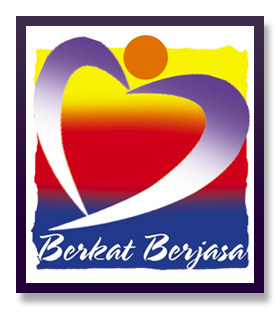 KEPUTUSAN JAWATANKUASA SEBUT HARGA  JABATAN KEBAJIKAN MASYARAKAT NEGERI PERAKJawatankuasa SebutHarga Jabatan Kebajikan Masyarakat Negeri Perak yang bersidang pada 02 Ogos 2017 bagi SebutHarga Perkhidmatan Kawalan Keselamatan Tanpa Senjata di Rumah Kanak-Kanak Sultan Abdul Aziz, Kuala Kangsar, Perak telah membuat keputusan sebulat suara bersetuju untuk memperakukan dan memuktamadkan keputusan seperti berikut:PenyebutHargaHarga (RM)TempohProzas Security (M) Sdn Bhd274,060.802 tahun